CIRCOLO IPPICO IN ALBARELLA ASD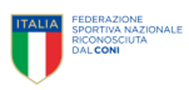 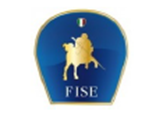 Isola Di Albarella - Rosolina (Ro)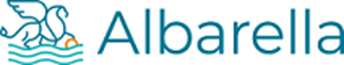 CONCORSO S.O. B0* + AMBASSADOR30 APRILE 2022 – 01 MAGGIO 2022Codice aziendale: 040RO079SABATOSABATOSABATOSABATOSABATOSABATOCategorieOrariRicognizioniPremiazioniPartentiL40L40 n.  1 di Precisione - Tab. A14,3RICOGNIZIONE UNICAPREMIAZIONI L40 L60 L70 LB802L60L60 n.  1 di Precisione - Tab. AA SEGUIRERICOGNIZIONE UNICAPREMIAZIONI L40 L60 L70 LB8011L70L70 n.  1 di Precisione - Tab. AA SEGUIRERICOGNIZIONE UNICAPREMIAZIONI L40 L60 L70 LB805LB80LB80 n.  1 di Precisione - Tab. AA SEGUIRERICOGNIZIONE UNICAPREMIAZIONI L40 L60 L70 LB805B90B90 n. 19.2 speciale a fasi consecutive - Tab. A15,45 CARICOGNIZIONE UNICAPREMIAZIONI B90 B1009B100B100 n. 19.2 speciale a fasi consecutive - Tab. AA SEGUIRERICOGNIZIONE UNICAPREMIAZIONI B90 B10011B110B110 n. 10.2 mista a barrage consecutivo - Tab. A16,45 CAPREMIAZIONI B110 C1155C115C115 n.  3 a tempo - Tab. AA SEGUIREPREMIAZIONI B110 C1153DOMENICADOMENICADOMENICADOMENICADOMENICADOMENICACategorieOrariRicognizioniPremiazioniPartentiL40L40 n.  1 di Precisione - Tab. A10RICOGNIZIONE UNICAPREMIAZIONI L40 L60 L701L60L60 n.  1 di Precisione - Tab. AA SEGUIRERICOGNIZIONE UNICAPREMIAZIONI L40 L60 L709L70L70 n.  1 di Precisione - Tab. AA SEGUIRERICOGNIZIONE UNICAPREMIAZIONI L40 L60 L7011SPETTACOLO RUDJ BELLINI ORE 11SPETTACOLO RUDJ BELLINI ORE 11SPETTACOLO RUDJ BELLINI ORE 11SPETTACOLO RUDJ BELLINI ORE 11SPETTACOLO RUDJ BELLINI ORE 11SPETTACOLO RUDJ BELLINI ORE 11LB80LB80 n.  1 di Precisione - Tab. AAL TERMINE SPETTACOLOPREMIAZIONI LB808B90B90 n.  3 a tempo - Tab. A13,30 CARICOGNIZIONE UNICAPREMIAZIONI B90 B100 B1107B100B100 n.  3 a tempo - Tab. AA SEGUIRERICOGNIZIONE UNICAPREMIAZIONI B90 B100 B11011B110B110 n.  3 a tempo - Tab. AA SEGUIRERICOGNIZIONE UNICAPREMIAZIONI B90 B100 B1103C115C115 n. 19.2 speciale a fasi consecutive - Tab. A14.30 CARICOGNIZIONE UNICAPREMIAZIONI C115 C1203C120C120 n. 19.2 speciale a fasi consecutive - Tab. AA SEGUIRERICOGNIZIONE UNICAPREMIAZIONI C115 C1201Info: Carolina Marenghi * mail carolinamarenghimail.com  ) 33361645Info: Carolina Marenghi * mail carolinamarenghimail.com  ) 33361645Info: Carolina Marenghi * mail carolinamarenghimail.com  ) 33361645Info: Carolina Marenghi * mail carolinamarenghimail.com  ) 33361645Info: Carolina Marenghi * mail carolinamarenghimail.com  ) 33361645Info: Carolina Marenghi * mail carolinamarenghimail.com  ) 33361645Al fine della predisposizione dei permessi di accesso all’Isola nelle date del concorso dal 30/4 all’1/5, i circoli ippici dovranno inviare all’indirizzo mail carolinamarenghi@gmail.com entro venerdì 29 aprile ore 12.00 un elenco con i nominativi dei partecipanti e degli eventuali accompagnatori/istruttori/groom/trasportatori, completo di targa del veicolo di cui si richiede l’accesso e le relative date di permanenza; ogni circolo dovrà fornire inoltre il nominativo e il recapito telefonico di un referente per eventuali verifiche qualora si ritenessero necessarie.Al fine della predisposizione dei permessi di accesso all’Isola nelle date del concorso dal 30/4 all’1/5, i circoli ippici dovranno inviare all’indirizzo mail carolinamarenghi@gmail.com entro venerdì 29 aprile ore 12.00 un elenco con i nominativi dei partecipanti e degli eventuali accompagnatori/istruttori/groom/trasportatori, completo di targa del veicolo di cui si richiede l’accesso e le relative date di permanenza; ogni circolo dovrà fornire inoltre il nominativo e il recapito telefonico di un referente per eventuali verifiche qualora si ritenessero necessarie.Al fine della predisposizione dei permessi di accesso all’Isola nelle date del concorso dal 30/4 all’1/5, i circoli ippici dovranno inviare all’indirizzo mail carolinamarenghi@gmail.com entro venerdì 29 aprile ore 12.00 un elenco con i nominativi dei partecipanti e degli eventuali accompagnatori/istruttori/groom/trasportatori, completo di targa del veicolo di cui si richiede l’accesso e le relative date di permanenza; ogni circolo dovrà fornire inoltre il nominativo e il recapito telefonico di un referente per eventuali verifiche qualora si ritenessero necessarie.Al fine della predisposizione dei permessi di accesso all’Isola nelle date del concorso dal 30/4 all’1/5, i circoli ippici dovranno inviare all’indirizzo mail carolinamarenghi@gmail.com entro venerdì 29 aprile ore 12.00 un elenco con i nominativi dei partecipanti e degli eventuali accompagnatori/istruttori/groom/trasportatori, completo di targa del veicolo di cui si richiede l’accesso e le relative date di permanenza; ogni circolo dovrà fornire inoltre il nominativo e il recapito telefonico di un referente per eventuali verifiche qualora si ritenessero necessarie.Al fine della predisposizione dei permessi di accesso all’Isola nelle date del concorso dal 30/4 all’1/5, i circoli ippici dovranno inviare all’indirizzo mail carolinamarenghi@gmail.com entro venerdì 29 aprile ore 12.00 un elenco con i nominativi dei partecipanti e degli eventuali accompagnatori/istruttori/groom/trasportatori, completo di targa del veicolo di cui si richiede l’accesso e le relative date di permanenza; ogni circolo dovrà fornire inoltre il nominativo e il recapito telefonico di un referente per eventuali verifiche qualora si ritenessero necessarie.Al fine della predisposizione dei permessi di accesso all’Isola nelle date del concorso dal 30/4 all’1/5, i circoli ippici dovranno inviare all’indirizzo mail carolinamarenghi@gmail.com entro venerdì 29 aprile ore 12.00 un elenco con i nominativi dei partecipanti e degli eventuali accompagnatori/istruttori/groom/trasportatori, completo di targa del veicolo di cui si richiede l’accesso e le relative date di permanenza; ogni circolo dovrà fornire inoltre il nominativo e il recapito telefonico di un referente per eventuali verifiche qualora si ritenessero necessarie.Ricordiamo che gli ingressi delle auto dovranno essere limitati al minimo indispensabile per evitare disagi alla viabilità e problemi di parcheggi.Ricordiamo che gli ingressi delle auto dovranno essere limitati al minimo indispensabile per evitare disagi alla viabilità e problemi di parcheggi.Ricordiamo che gli ingressi delle auto dovranno essere limitati al minimo indispensabile per evitare disagi alla viabilità e problemi di parcheggi.Ricordiamo che gli ingressi delle auto dovranno essere limitati al minimo indispensabile per evitare disagi alla viabilità e problemi di parcheggi.Ricordiamo che gli ingressi delle auto dovranno essere limitati al minimo indispensabile per evitare disagi alla viabilità e problemi di parcheggi.Ricordiamo che gli ingressi delle auto dovranno essere limitati al minimo indispensabile per evitare disagi alla viabilità e problemi di parcheggi.